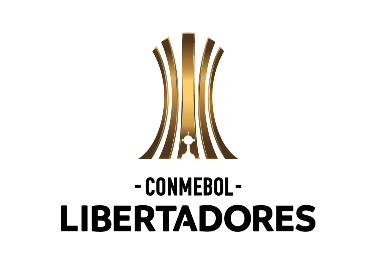 FORMULARIO 4Formulario de Sustitución de JugadoresOCTAVOS DE FINALEquipo: Asociación Miembro:Conforme a lo que establece el punto 3.7.5.7 del Manual de Clubes de la CONMEBOL LIBERTADORES 2021, solicitamos la sustitución de los siguientes jugadores de la lista de 50 (cincuenta) jugadores para los Octavos de Final (ida y vuelta), utilizando los mismos números de los reemplazados.Responsable del EquipoNombre y Apellido:Firma:Fecha:Responsable de la Asociación MiembroNombre y Apellido:Firma:Fecha:Las actualizaciones en el Sistema COMET serán realizadas por la Dirección de Competiciones de la CONMEBOL.Este formulario será remitido a la CONMEBOL a través de su respectiva Asociación Miembro 72 horas antes del inicio de los Octavos de Final, a los siguientes correos:Secretaría General: secretaria@conmebol.comDirección de Competiciones de Clubes: competiciones@conmebol.comApellido y NombreApellido y NombreCambiosID COMET1Entra1Sale2Entra2Sale3Entra3Sale4Entra4Sale5Entra5Sale